     ПРОЕКТ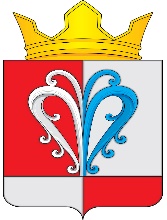 РОССИЙСКАЯ ФЕДЕРАЦИЯКАМЧАТСКИЙ КРАЙЕЛИЗОВСКИЙ МУНИЦИПАЛЬНЫЙ РАЙОНСОБРАНИЕ ДЕПУТАТОВ НАЧИКИНСКОГО СЕЛЬСКОГО ПОСЕЛЕНИЯРЕШЕНИЕ«__» декабря 2022 г.									                 №__ 37-я очередная сессия 4-го созываО назначении публичных слушаний по проекту Решения «О бюджете Начикинского сельского поселения на 2023 год и плановый период 2024-2025 годов»Руководствуясь Бюджетным кодексам Российской Федерации, Федеральным законом от 06.10.2003 года №131-ФЗ «Об общих принципах организации местного самоуправления в Российской Федерации», Уставом Начикинского сельского поселения, пунктом 1 статьи 30 Положения «О бюджетном процессе в Начикинском сельском поселении» и Положением «О порядке организации и проведения публичных слушаний в Начикинском сельском поселении, Собрание депутатов Начикинского сельского поселенияРЕШИЛО:1. Назначить по инициативе Собрания депутатов Начикинского сельского поселения публичные слушания по проекту Решения «О бюджете Начикинского сельского поселения на 2023 год и плановый период 2024-2025 годов» на 14.00 часов 19 декабря 2022 года. Место проведения публичных слушаний определить Сельский дом культуры пос. Сокоч (пос. Сокоч, ул. Лесная, 1).2. Определить, что предложения по проекту Решения «О бюджете Начикинского сельского поселения на 2023 год и плановый период 2024-2025 годов» представлять в организационный комитет по проведению публичных слушаний в кабинет Собрания депутатов Начикинского сельского поселения по адресу: пос. Сокоч, ул. Лесная, 1 в срок до 12.00 часов 19 декабря 2022 года. 3. Сформировать организационный комитет по подготовке и проведению публичных слушаний в следующем составе:	Хрюкина О.М. – председатель Собрания депутатов Начикинского сельского поселения;	Абдуллина Т.Г. – депутат собрания депутатов Начикинского сельского поселения;	Харитонова О.В. – начальник Отдела экономики, бюджетного регулирования и имущественных отношений администрации Начикинского сельского поселения.	4. Обнародовать настоящее Решение и проект Решения «О бюджете Начикинского сельского поселения на 2023 год и плановый период 2024-2025 годов» в местах официального обнародования согласно ст.53 Устава Начикинского сельского поселения в местах обнародования и разместить настоящее решение на официальном сайте исполнительных органов государственной власти Камчатского края в информационно-телекоммуникационной сети «Интернет» в разделе «Местное самоуправление» на страничке Начикинского сельского поселения http://www.kamgov.ru/emr/nachikisp. Председатель Собрания депутатовНачикинского сельского поселения 	      			            О.М. Хрюкина